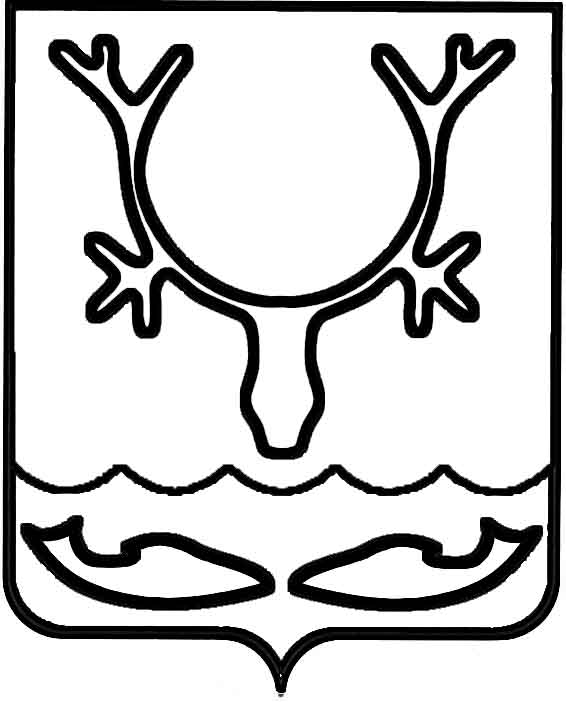 Администрация муниципального образования
"Городской округ "Город Нарьян-Мар"ПОСТАНОВЛЕНИЕО внесении изменений в Правила архитектурно-художественного оформления зданий, строений, сооружений, фасады которых определяют архитектурный облик сложившейся застройки на территории МО "Городской округ "Город Нарьян-Мар", утвержденные постановлением Администрации МО "Городской округ "Город Нарьян-Мар" от 10.01.2018 № 4В соответствии с Градостроительным кодексом Российской Федерации, Жилищным кодексом Российской Федерации, Федеральным законом от 13.03.2006 
№ 38-ФЗ "О рекламе", постановлением Правительства Российской Федерации 
от 13.08.2006 № 491 "Об утверждении Правил содержания общего имущества 
в многоквартирном доме и правил изменения размера платы за содержание жилого помещения в случае оказания услуг и выполнения работ по управлению, содержанию и ремонту общего имущества в многоквартирном доме ненадлежащего качества 
и (или) с перерывами, превышающими установленную продолжительность", Уставом муниципального образования "Городской округ "Город Нарьян-Мар", Правилами благоустройства территории муниципального образования "Городской округ "Город Нарьян-Мар", утвержденными решением Совета городского округа "Город 
Нарьян-Мар" от 22.12.2022 № 404-р, Администрация муниципального образования "Городской округ "Город Нарьян-Мар"П О С Т А Н О В Л Я Е Т: 1. Внести в Правила архитектурно-художественного оформления зданий, строений, сооружений, фасады которых определяют архитектурный облик сложившейся застройки на территории МО "Городской округ "Город Нарьян-Мар", утвержденные постановлением Администрации МО "Городской округ "Город 
Нарьян-Мар" от 10.01.2018 № 4 (с изменениями, внесенными постановлением Администрация муниципального образования "Городской округ "Город Нарьян-Мар" от 16.06.2023 № 948), (далее – Правила) изменения, дополнив пункт 3.7 раздела 3 Правил подпунктами 3.7.20 и 3.7.21 следующего содержания: "3.7.20. Информационные вывески хозяйствующих субъектов, расположенных 
в подвальном или цокольном этаже, могут размещаться над окнами, но не ниже 
0,6 метра от земли до нижней границы вывески. Расстояние от границ окон 
и архитектурных деталей должно быть не менее 0,1 метра. Также такая вывеска 
не должна выступать более чем на 0,1 метра от плоскости фасада (то есть не может быть размещена на козырьке или фризе цокольного этажа). 3.7.21. Хозяйствующий субъект, занимающий большую площадь в здании, имеет право установить более одной настенной информационной вывески на одном фасаде, если расстояние между границами вывесок составляет более 12 м, а также 
на нескольких фасадах одного здания, если помещения хозяйствующего субъекта выходят на несколько фасадов здания (при условии размещения этих вывесок 
в пределах занимаемой площади).". 2. Настоящее постановление вступает в силу после его официального опубликования. 24.01.2024№145И.о. главы города Нарьян-Мара Д.В. Анохин